                                                                                             Załącznik Nr 3 do Umowy o powierzenie Grantu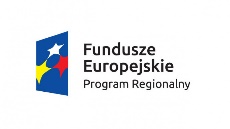 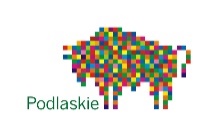 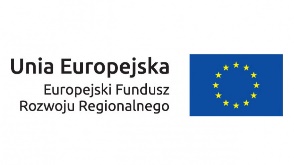 ..........................................................................................(imię i nazwisko Grantobiorcy)……………………………………………………………...........................………………………………………………………………………………………(adres zamieszkania)WNIOSEK o wypłatę Grantuw ramach umowy o powierzenie Grantu nr ......................................................Wnioskuję o wypłatę kwoty: ………………………………………Wnioskowane środki proszę przekazać na mój rachunek bankowy:…………………………………………………………………………………………………………………………………………………………Podstawą wypłaty środków są załączone do niniejszego wniosku o płatność:kopia/-e, potwierdzonej/-ych za zgodność z oryginałem, poprawnie wystawionych faktury/-r lub innego/-ych równorzędnego/-ych dokumentu/-ów księgowego/-ych obejmującej/-ych wydatki kwalifikowalne, potwierdzenie/-a zapłaty,oryginał protokołu odbioru instalacji, podpisanego przez Wykonawcę, kopia umowy z Wykonawcą, kopia podpisanego i wypełnionego wniosku o zgłoszenie przyłączenia mikroinstalacji do Operatora Systemu Dystrybucyjnego/kopii podpisanej umowy kompleksowej regulującej kwestie związane z wprowadzeniem do sieci energii elektrycznej wytworzonej                         w mikroinstalacji.kopia umowy ubezpieczenia instalacji.Oświadczenia:Oświadczam, że wskazane we wniosku koszty kwalifikowane zostały poniesione zgodnie ze wszystkimi odpowiednimi zasadami kwalifikowania kosztów wskazanymi w Regulaminie wyboru i realizacji projektów grantowych w ramach Regionalnego Programu Operacyjnego Województwa Podlaskiego na lata 2014-2020 oraz umowie o powierzenie Grantu.Oświadczam, że informacje zawarte we wniosku oraz jego załącznikach rzetelnie odzwierciedlają zakres rzeczowy i finansowy, są prawdziwe oraz zgodne ze stanem faktycznym i prawnym oraz że są mi znane skutki składania fałszywych oświadczeń wynikające z art. 297 § 1 ustawy z dnia 6 czerwca 1997 r. Kodeks karny.Oświadczam, że właściwy organ administracji architektoniczno – budowlanej nie wniósł sprzeciwu w ustawowym terminie do złożonego przeze mnie zgłoszenia zamiaru wykonania prac budowlanych / że dysponuję ostateczną decyzją pozwolenie na budowę, których dotyczy niniejsze przedsięwzięcie.Oświadczam, że posiadany przeze mnie wyżej wskazany rachunek bankowy jest wolny od zajęcia na podstawie sądowego lub administracyjnego tytułu wykonawczego oraz nie zostało wszczęte postepowanie mogące skutkować takim zajęciem, a w konsekwencji przejęciem przez uprawniony organ środków wypłaconych przez Grantodawcę.Oświadczenie Wnioskodawcy o uniknięciu podwójnego dofinansowaniaOświadczam, że:nie uzyskałem dofinansowania zakresu rzeczowego wchodzącego w skład przedsięwzięcia z innych środków publicznych,uzyskałem dofinansowanie zakresu rzeczowego wchodzącego w skład przedsięwzięcia z innych środków publicznych w wykazanej wysokości. W załączeniu przedkładam dokumenty potwierdzające. Oświadczam ponadto, że:nie będę ubiegać się w oparciu o ustawę o podatku od towarów i usług z dnia 11 marca 2004 r. z późn. zm., o odzyskanie ze środków budżetu państwa kosztów podatku VAT, rozliczonych w ramach ww. wniosku i nie mam prawnej możliwości odliczenia tego podatku; posiadam zgodę na przetwarzanie danych osobowych osób, wskazanych w niniejszym oświadczeniu.                                                                                           .................................................................................      data i czytelny podpis GrantobiorcyKwota zaakceptowanych kosztów kwalifikowanych wynosi……………………………………zł, słownie złotych:…………………………………………………………………………………………………………………………………………………………….….…………………………………………………………………………………………………………………………………………………………….….…………..Kwota zaakceptowana Grantu na podstawie załączonych do wniosku dokumentów: ............................. zł, słownie złotych:………………………………………………………….……………………………..…………………………………………………………………………………………………………………………………………………………….….…………, 						        ..........................................................................................						 	      podpis pracownika, pieczątka, dataData wpływu :……………………………………………………….